本校100學年度第1學期國中部英語演講比賽決賽照片（101.01.11.）本校100學年度第1學期國中部英語演講比賽決賽照片（101.01.11.）本校100學年度第1學期國中部英語演講比賽決賽照片（101.01.11.）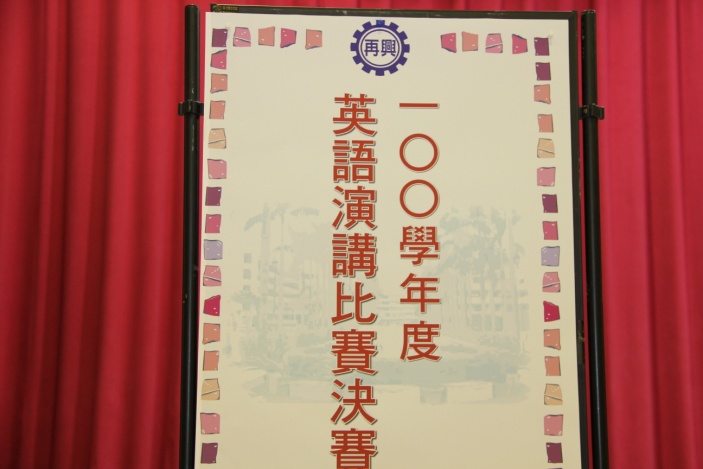 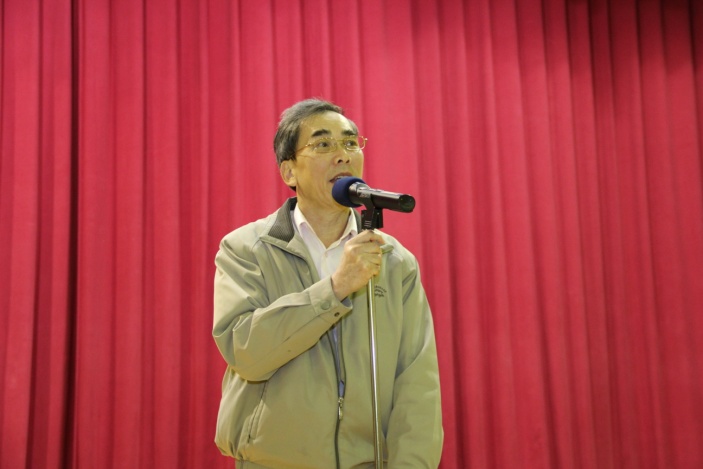 說明：說明：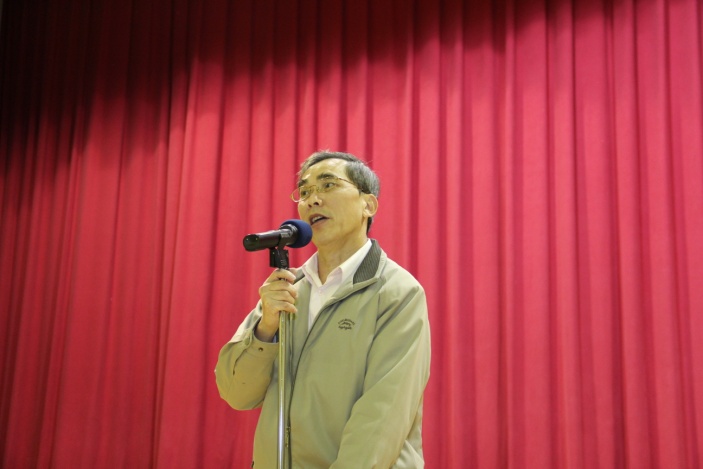 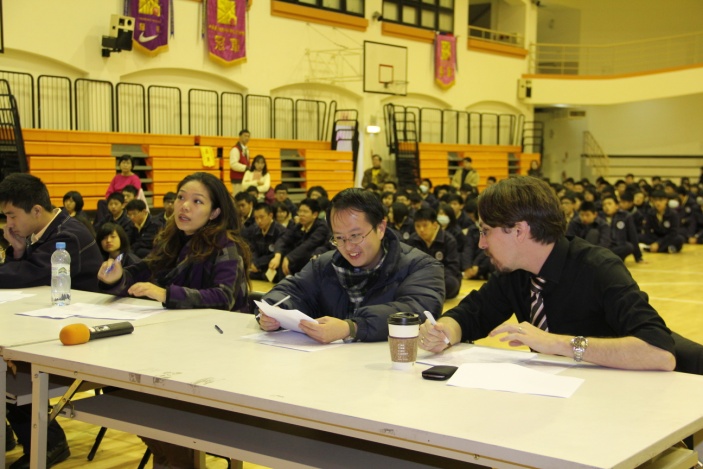 說明：說明：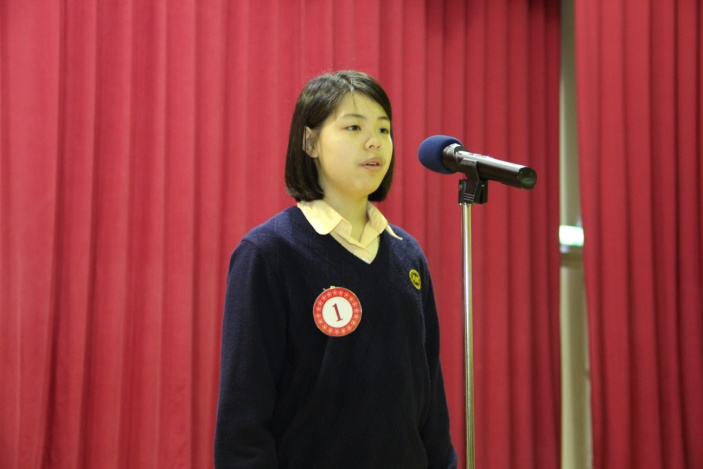 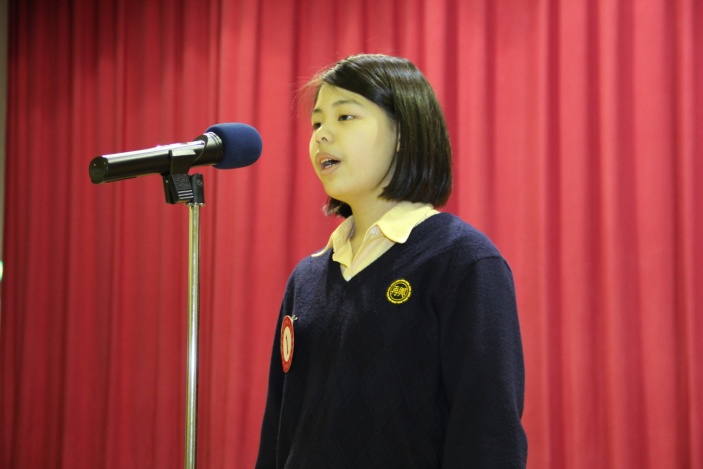 說明：說明：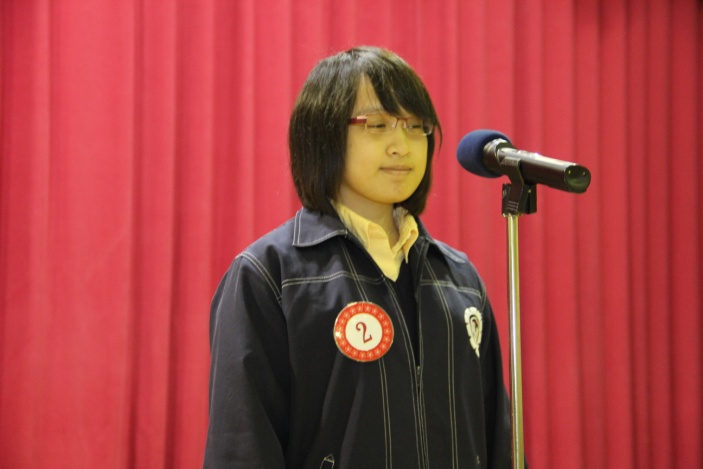 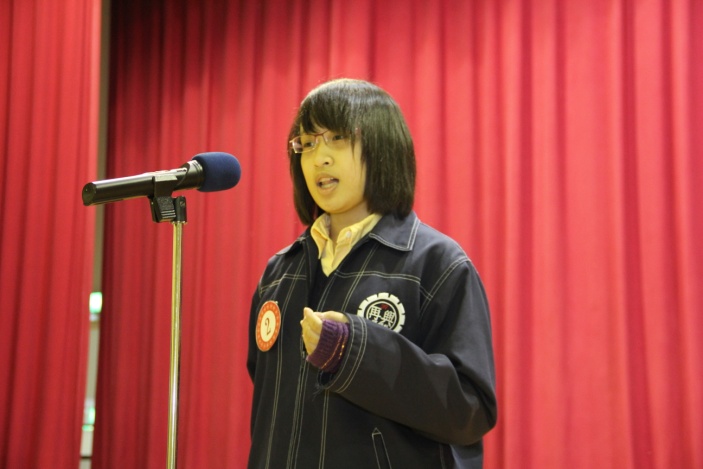 說明：說明：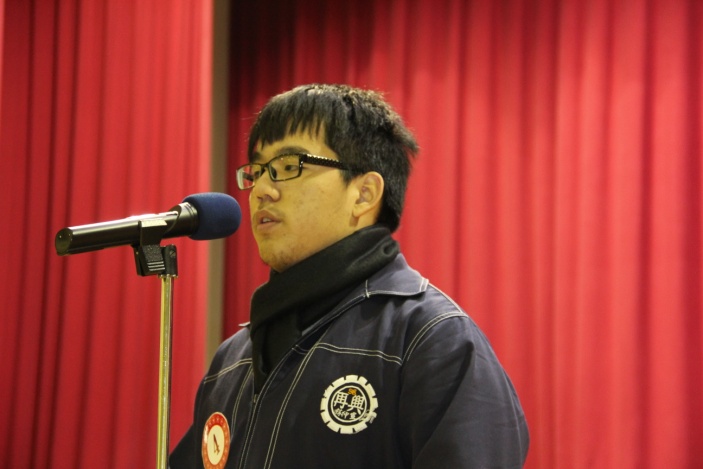 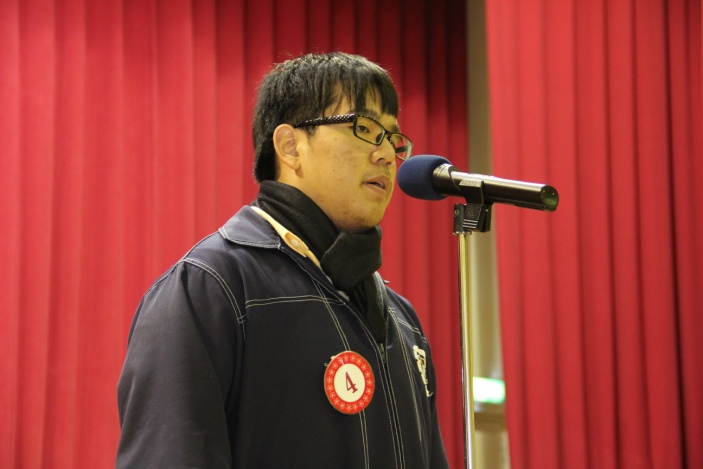 說明：說明：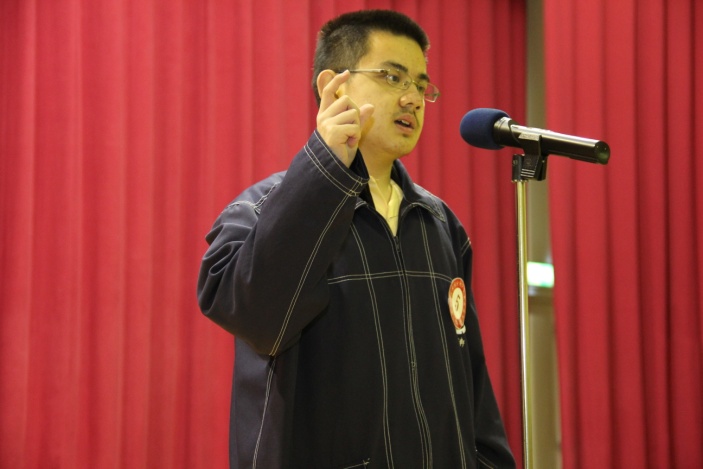 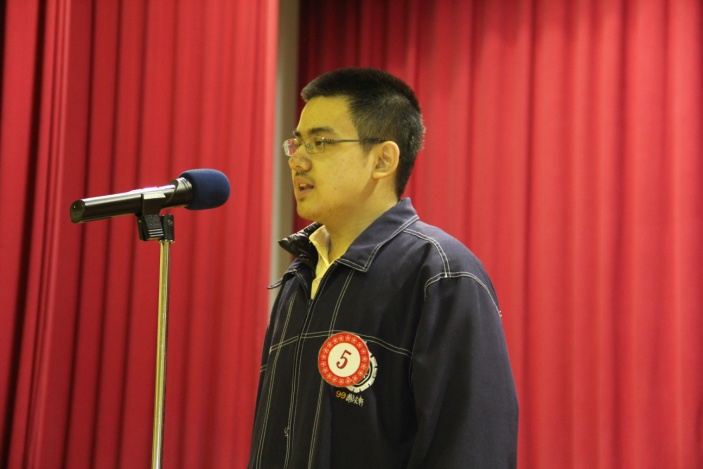 說明：說明：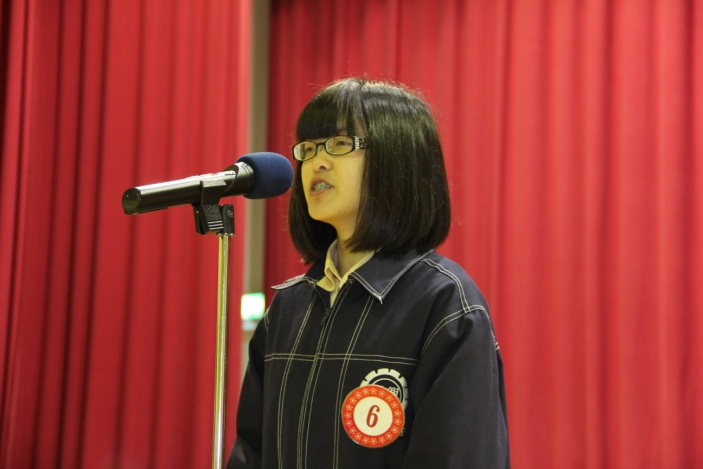 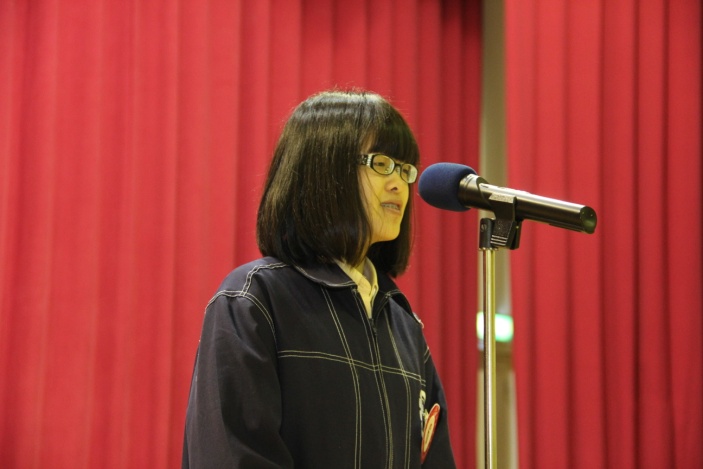 說明：說明：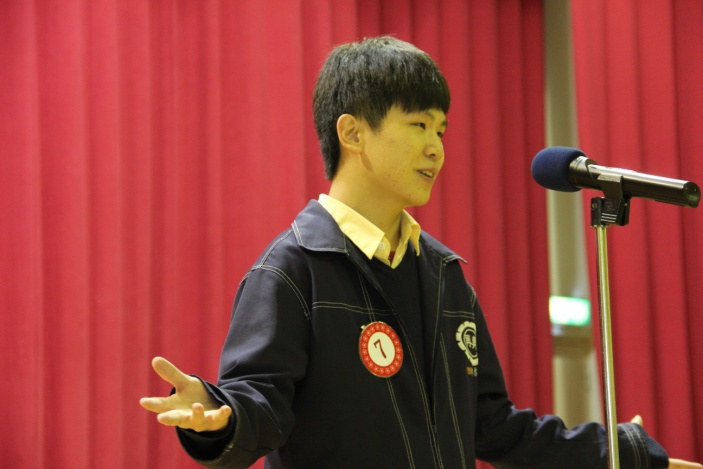 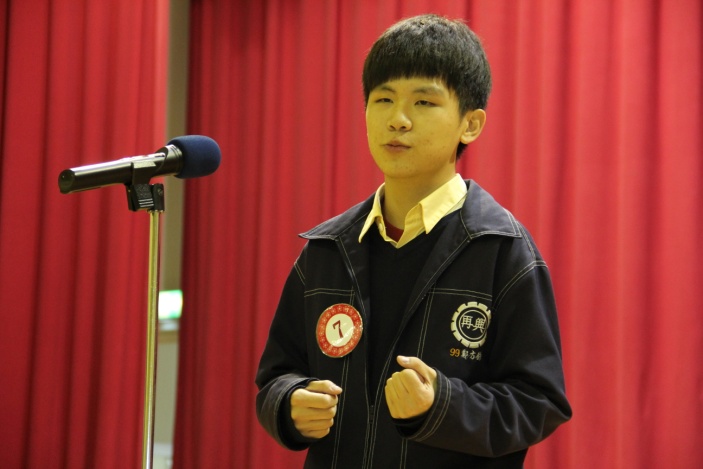 說明：說明：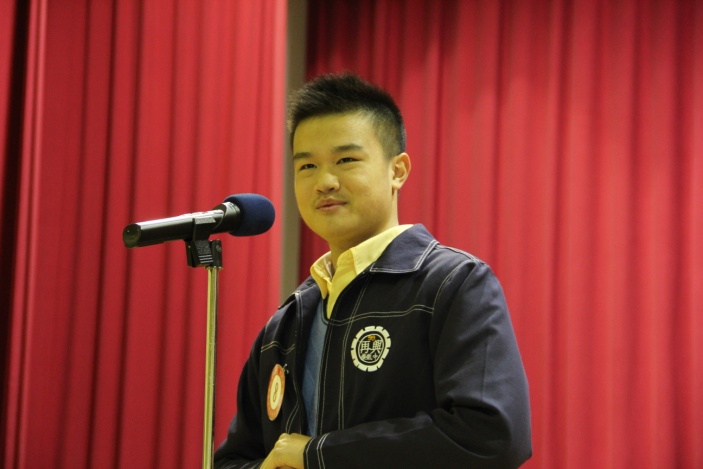 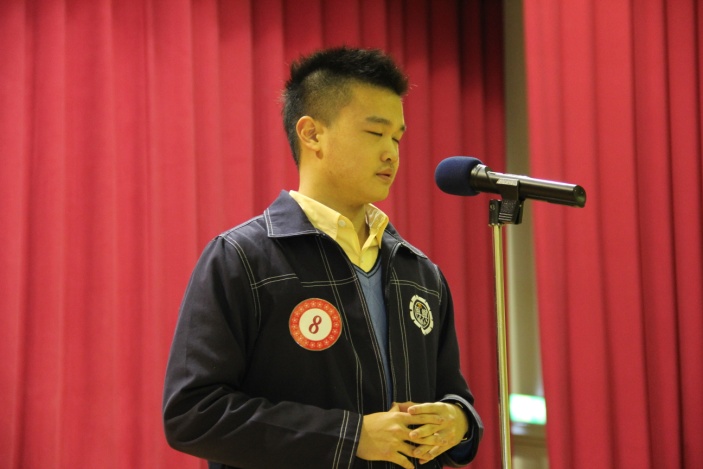 說明：說明：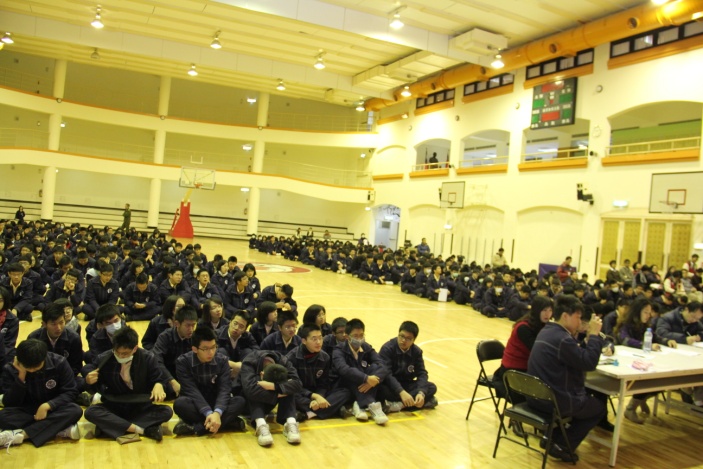 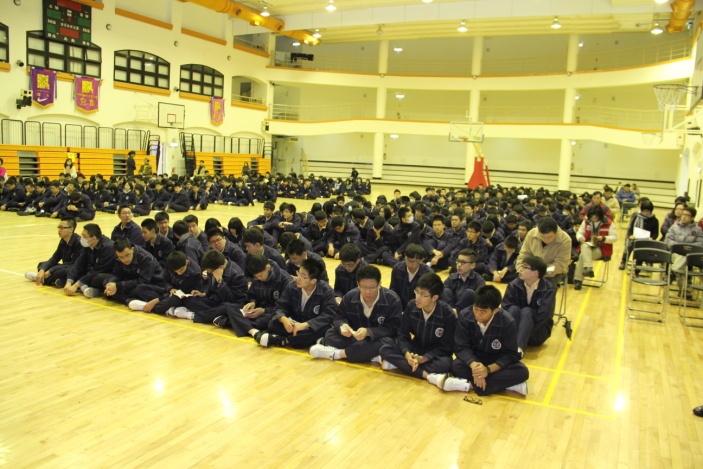 說明：說明：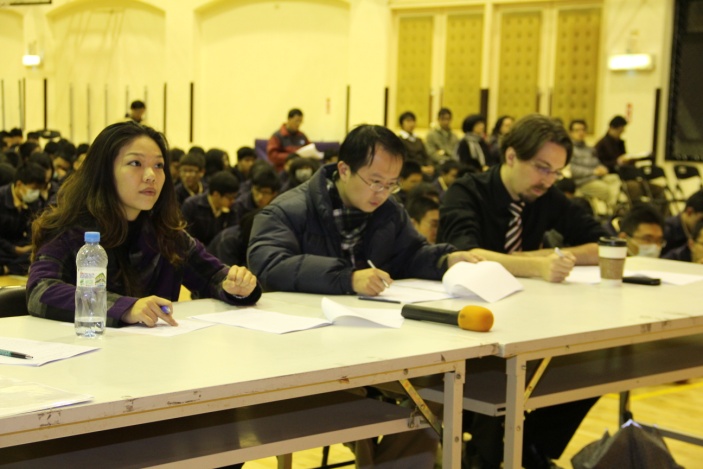 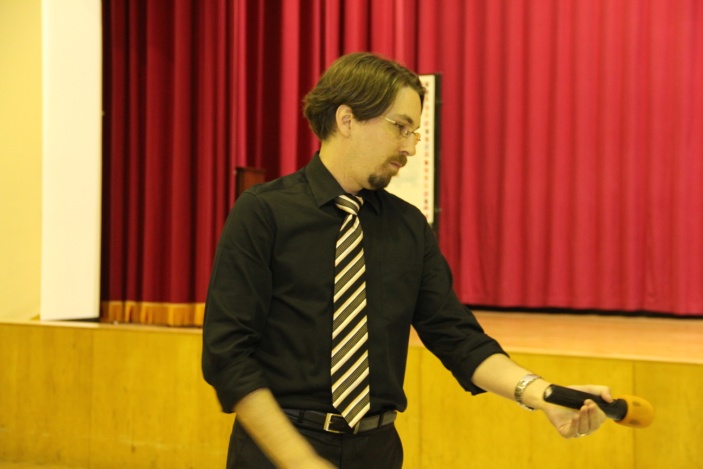 說明：說明：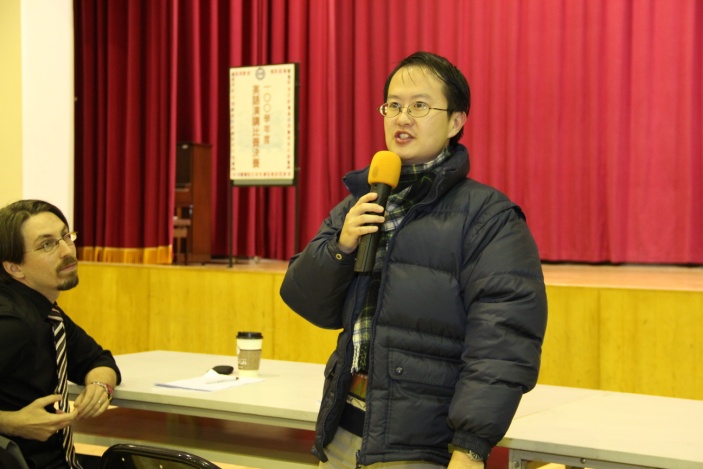 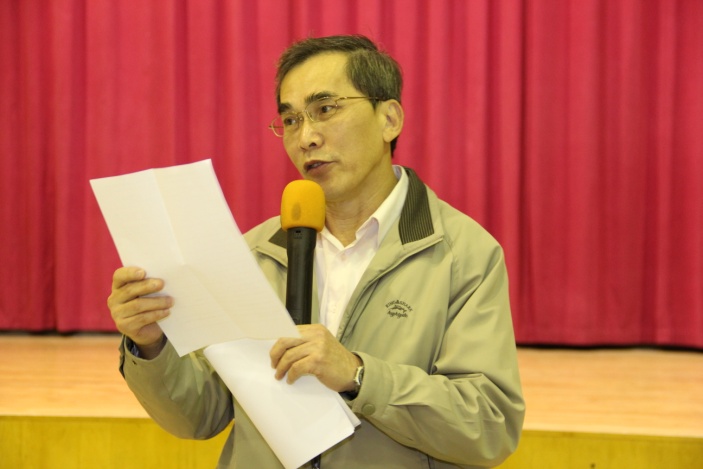 說明：說明：